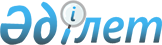 О бюджете города Актобе на 2009 год
					
			Утративший силу
			
			
		
					Решение маслихата города Актобе Актюбинской области от 22 декабря 2008 года N 109. Зарегистрировано управлением юстиции города Актобе Актюбинской области 9 января 2009 года за N 3-1-101. Утратило силу в связи с истечением срока действия письмом маслихата города Актобе Актюбинской области от 29 января 2010 года № 01-1/49      Сноска. Утратило силу в связи с истечением срока действия письмом маслихата города Актобе Актюбинской области от 29.01.2010 № 01-1/49.       

В соответствии со статьей 6 Закона Республики Казахстан "О местном государственном управлении в Республике Казахстан" от 23 января 2001 года N 148 и статьи 9 Кодекса Республики Казахстан от 4 декабря 2008 года "Бюджетный кодекс Республики Казахстан" N 95 маслихат города Актобе РЕШАЕТ: 

      1. Утвердить городской бюджет на 2009 год согласно приложению 1 в следующих объемах:       1) доходы –                   31 153 571,1 тысяч тенге, 

      в том числе по: 

      налоговым поступлениям –         9 483 591 тысяч тенге; 

      неналоговым поступлениям –         505 351 тысяч тенге; 

      поступлениям от продажи основного 

      капитала –                       3 501 400 тысяч тенге; 

      поступлениям трансфертов –    17 663 229,1 тысяч тенге;       2) затраты –                  29 509 144,4 тысяч тенге;       3) чистое бюджетное 

      кредитование –                   0  тенге, в том числе: 

      бюджетные кредиты –                      0 тысяч тенге; 

      погашение бюджетных кредитов –           0 тысяч тенге;       4) сальдо по операциям с 

      финансовыми активами –  6 893 тысяч тенге, в том числе: 

      приобретение финансовых активов –    23000 тысяч тенге; 

      поступления от продажи финансовых 

      активов государства –               16 107 тысяч тенге;       5) профицит бюджета –          1 637 533,7 тысяч тенге;       6) использование профицита 

      бюджета                     (-1 637 533,7) тысяч тенге. 

      Сноска. Пункт 1 с изменениями, внесенными решениями маслихата города Актобе от 16.02.2009 N 138, от 25.04.2009 N 145, от 22.07.2009 N 175, от 27.10.2009 № 189, от 26.11.2009 № 206 (вводится в действие с 1 января 2009 года). 

      2. Зачислять полностью в доход городского бюджета поступления в соответствии со статьей 52 Бюджетного Кодекса РК за исключением, предусмотренных подпунктами 1, 2 пункта 1. 

      3. Принять к сведению, что решением областного маслихата "Об областном бюджете на 2009 год" городу установлено распределение общей суммы поступлений от общегосударственных налогов в следующих размерах: 

      1) индивидуальный подоходный налог с доходов, облагаемых у источника выплаты 20 процентов; 

      2) социальный налог 20 процентов. 

      4. В соответствии со статьей 5 Закона Республики Казахстан "О республиканском бюджете на 2009 - 2011 годы" отрицательное сальдо, образовавшееся по состоянию на 31 декабря 1998 года в результате превышения сумм начисленных работодателями пособий по временной нетрудоспособности, беременности и родам, при рождении ребенка, на погребение, выплачивавшихся из Фонда государственного социального страхования, над начисленной суммой отчислений в указанный фонд, ежемесячно засчитывается в счет уплаты социального налога в пределах 4 процентов от фонда заработной платы.  

      5. В соответствии с пунктом 5 решения областного маслихата N 125 от 10 декабря 2008 года установлен размер бюджетного изъятия на 2009 год из бюджета города Актобе в областной бюджет в сумме 500 млн. тенге. 

      Сноска. Пункт 5 с изменениями, внесенными решениями маслихата города Актобе от 25.04.2009 N 145, от 27.10.2009 № 189 (вводится в действие с 1 января 2009 года). 

      6. Принять к сведению и руководству, что в соответствии со статьей 8 Закона Республики Казахстан "О республиканском бюджете на 2009 - 2011 годы" с 1 января 2009 года установлено: 

      1) минимальный размер заработной платы – 13 470 тенге; 

      2) месячный расчетный показатель для исчисления пособий и иных социальных выплат, а также для применения штрафных санкций, налогов и других платежей в соответствии с законодательством Республики Казахстан – 1273 тенге; 

      3) величину прожиточного минимума для исчисления размеров базовых социальных выплат – 13 470 тенге.       с 1 июля 2009 года установлено: 

      1) минимальный размер заработной платы – 13 717 тенге;       2) месячный расчетный показатель для исчисления пособий и иных социальных выплат, а также для применения штрафных санкций, налогов и других платежей в соответствии с законодательством Республики Казахстан – 1 296 тенге;       3) величина прожиточного минимума для исчисления размеров базовых социальных выплат – 13 717 тенге. 

      Сноска. Пункт 6 с изменениями, внесенными решением маслихата города Актобе от 25.04.2009 N 145 (вводится в действие с 1 января 2009 года). 

      7. Учесть в бюджете города Актобе на 2009 год, целевые текущие трансферты из республиканского бюджета, в том числе: 

      на выплату государственной адресной социальной помощи – 8 999 тысяч тенге; 

      на выплату государственных пособий на детей до 18 лет из малообеспеченных семей – 6 000 тысяч тенге; 

      на увеличение норм питания в медико-социальных учреждениях – 5000 тысяч тенге. 

      Распределение указанных сумм трансфертов определяется на основании постановления акимата города. 

      7-1. Учесть в бюджете города Актобе на 2009 год поступление целевых текущих трансфертов из республиканского бюджета: 

      исключен решением маслихата города Актобе от 22.07.2009 N 175 (вводится в действие с 1 января 2009 года) . 

      Распределение указанных сумм трансфертов определяется на основании постановления акимата города. 

      7-2. Учесть в бюджете города Актобе на 2009 год поступление целевых трансфертов из республиканского бюджета на реализацию стратегии региональной занятости и переподготовки кадров в сумме 7 111 706 тысяч тенге, в том числе: 

      на обеспечение занятости населения – 6 841 815 тысяч тенге; 

      на расширение программы социальных рабочих мест и молодежной практики – 269 891 тысяч тенге. 

      Распределение указанных сумм трансфертов определяется на основании постановления акимата города. 

      Сноска. Пункт 7 дополнен пунктами 7-1, 7-2, в соответствии с решением маслихата города Актобе от 25.04.2009 N 145 (вводится в действие с 1 января 2009 года). Пункт 7-2 с изменениями, внесенными решениями маслихата города Актобе от 27.10.2009 № 189, от 26.11.2009  № 206 (вводится в действие с 1 января 2009 года).

      8. Учесть в бюджете города Актобе на 2009 год, целевые текущие трансферты из республиканского бюджета: 

      на содержание вновь вводимых объектов образования – 108 826 тысяч тенге. 

      Распределение указанных сумм трансфертов определяется на основании постановления акимата города.  

      9. Учесть в бюджете города Актобе на 2009 год, целевые текущие трансферты из республиканского бюджета: 

      на реализацию Государственной программы развития образования в Республике Казахстан на 2005-2010 годы в сумме 126 915,8 тысяч тенге, в том числе: 

      на оснащение учебным оборудованием кабинетов биологии в государственных учреждениях основного среднего и общего среднего образования – 24 300 тысяч тенге; 

      на создание лингафонных и мультимедийных кабинетов в государственных учреждениях начального, основного среднего и общего среднего образования – 26 319,8 тысяч тенге; 

      на внедрение новых технологий обучения в государственной системе образования – 76 296 тысяч тенге; 

      Распределение указанных сумм трансфертов определяется на основании постановления акимата города. 

       Сноска. Пункт 9 с изменениями, внесенными решениями маслихата города Актобе от 16.02.2009 N 138, от 26.11.2009 № 206 (вводится в действие с 1 января 2009 года). 

      10. Учесть в бюджете города Актобе на 2009 год, целевые трансферты на развитие из республиканского бюджета, в том числе: 

      на реализацию Государственной программы жилищного строительства в Республике Казахстан на 2008-2010 годы в сумме 5 403 314 тысяч тенге, в том числе: 

      на строительство и (или) приобретение жилья государственного коммунального жилищного фонда – 328 936 тысяч тенге; 

      на развитие, обустройство и (или) приобретение инженерно-коммуникационной инфраструктуры – 1 586 000 тысяч тенге. 

       на строительство инженерно-коммуникационной инфраструктуры – 3 000 378 тысяч тенге. 

      Распределение указанных сумм трансфертов определяется на основании постановления акимата города. 

       Сноска. Пункт 10 с изменениями, внесенными решениями маслихата города Актобе от 16.02.2009 N 138, от 25.04.2009 N 145 (вводится в действие с 1 января 2009 года).        

10-1. Учесть в бюджете города Актобе на 2009 год поступление целевых трансфертов на развитие из республиканского бюджета: 

      на развитие теплоэнергетической системы – 1 083 986 тысяч тенге. 

      Распределение указанных сумм трансфертов определяется на основании постановления акимата города. 

      Сноска. Пункт 10 дополнен пунктом 10-1 в соответствии с решением маслихата города Актобе от 25.04.2009 N 145 (вводится в действие с 1 января 2009 года). 

      11. Учесть в городском бюджете на 2009 год поступление целевых трансфертов на развитие из республиканского бюджета на кредитование по нулевой ставке вознаграждения (интереса) на строительство и (или) приобретение жилья в рамках реализации Государственной программы жилищного строительства в Республике Казахстан на 2008 - 2010 годы в сумме 488 000 тысяч тенге. 

      Распределение кредита осуществляется на основании постановления акимата области. 

       Сноска. Пункт 11 с изменениями, внесенными решением маслихата города Актобе от 25.04.2009 N 145 (вводится в действие с 1 января 2009 года). 

      12. Учесть в городском бюджете на 2009 год, целевые трансферты на развитие из республиканского бюджета: 

      на развитие и укрепление социальной инфраструктуры села в рамках реализации Государственной программы развития сельских территорий Республики Казахстан на 2004 - 2010 годы в сумме 9 853 тысяч тенге, в том числе: 

      на реконструкцию объектов питьевого водоснабжения – 9 853 тысяч тенге. 

      Распределение указанных сумм трансфертов определяется на основании постановления акимата города. 

      13. Учесть в бюджете города Актобе на 2009 год, целевые текущие трансферты и трансферты на развитие из областного бюджета, в том числе: 

      на строительство и (или) приобретение жилья государственного коммунального жилищного фонда – 180 938 тысяч тенге; 

      на строительство объектов образования – 350 685 тысяч тенге; 

      на приобретение жилья отдельным категориям граждан – 100000 тысяч тенге; 

      исключен решением маслихата города Актобе от 22.07.2009 N 175 (вводится в действие с 1 января 2009 года); 

      на приобретение автобусов для школ города – 38 370 тысяч тенге; 

      на организацию горячего питания для учащихся 1-4 классов общеобразовательных школах – 256 697 тысяч тенге; 

      на развитие благоустройства городов и населенных пунктов – 870 000 тысяч тенге; 

      на функционирование систем водоснабжения и водоотведения – 156 600 тысяч тенге; 

      на организацию эксплуатации тепловых сетей, находящихся в коммунальной собственности – 70 000 тысяч тенге; 

      на покрытие затрат связанных с разницей между установленным тарифом и фактическими затратами на регулярные автомобильные перевозки пассажиров – 150 000 тысяч тенге. 

       на содержание вновь вводимых объектов образования – 57 000 тысяч тенге; 

      на дополнительное образование для детей – 44 500 тысяч тенге; 

      на благоустройство и озеленение населенных пунктов города Актобе – 189 121 тысяч тенге; 

      на развитие благоустройства городов и населенных пунктов – 500 000 тысяч тенге; 

      на выкуп земельных участков для государственных надобностей –  150 000 тысяч тенге; 

      на развитие, обустройство и (или) приобретение 

инженерно-коммуникационной инфраструктуры – 45 000 тысяч тенге; 

      исключен решением маслихата города Актобе от 27.10.2009 № 189 (вводится в действие с 1 января 2009 года);

      на приобретение здания для организации дошкольного воспитания и обучения – 20 000 тысяч тенге;

      на ремонт и содержание дорог – 75 394 тысяч тенге.

      Распределение указанных сумм трансфертов определяется на основании постановления акимата города. 

       Сноска. Пункт 13 с изменениями, внесенными решениями маслихата города Актобе от 16.02.2009 N 138, от 25.04.2009 N 145, от 22.07.2009 N 175, от 27.10.2009 № 189 (вводится в действие с 1 января 2009 года). 

       13-1. Согласно постановления акимата Актюбинской области от 28 января 2009 года N 20 "Об использовании целевых трансфертов, выделенных из областного бюджета в 2008 году" использовать целевые трансферты, выделенные из областного бюджета в течение 2008 года на оснащение учебным оборудованием кабинетов физики, химии, биологии в государственных учреждениях начального, основного среднего и общего среднего образования в сумме 700 тыс. тенге. 

      Сноска. Пункт 13 дополнен пунктом 13-1 в соответствии с решением маслихата города Актобе от 16.02.2009 N 138 (вводится в действие с 1 января 2009 года).        

13-2. Учесть в бюджете города Актобе на 2009 год поступление целевых трансфертов из областного бюджета на реализацию стратегии региональной занятости и переподготовки кадров в сумме 1 532 324,3 тысяч тенге, в том числе: 

      на обеспечение занятости населения – 1 532 324,3 тысяч тенге. 

      Распределение указанных сумм трансфертов определяется на основании постановления акимата города.

      Сноска. Пункт 13-2 с изменениями, внесенными решением маслихата города Актобе от 27.10.2009 № 189 (вводится в действие с 1 января 2009 года).

      13-3. Предусмотреть в бюджете города Актобе на 2009 год средства на реализацию стратегии региональной занятости и переподготовки кадров в сумме 6 300 тысяч тенге, в том числе: 

      на обеспечение занятости населения – 6 300 тысяч тенге. 

      Распределение указанных сумм трансфертов определяется на основании постановления акимата города. 

      Сноска. Пункт 13 дополнен пунктами 13-2, 13-3 в соответствии с решением маслихата города Актобе от 25.04.2009 N 145 (вводится в действие с 1 января 2009 года). 

      14. Утвердить в городском бюджете на 2009 год резерв местного исполнительного органа города в сумме 82 883,5 тысяч тенге. 

       Сноска. Пункт 14 с изменением, внесенными решениями маслихата города Актобе от 22.07.2009 N 175, от 27.10.2009 № 189 (вводится в действие с 1 января 2009 года). 

      15. Утвердить перечень бюджетных программ развития городского бюджета на 2009 год с разделением на бюджетные программы, направленные на реализацию бюджетных инвестиционных проектов (программ) и на формирование и увеличение уставного капитала юридических лиц, согласно приложению 2. 

      16. Утвердить перечень городских бюджетных программ, не подлежащих секвестру в процессе исполнения городского бюджета на 2009 год, согласно приложению 3. 

      17. Настоящее решение вводится в действие с 1 января 2009 года.       Председатель сессии             Секретарь 

      городского маслихата      городского маслихата          С. Исембаев               С. Шинтасова 

ПРИЛОЖЕНИЕ N 1 

к решению сессии маслихата города Актобе 

от 22 декабря 2008 года N 109       Сноска. Приложение 1 в редакции решения маслихата города Актобе от 26.11.2009 № 206 (вводится в действие с 1 января 2009 года). Уточненный бюджет города Актобе на 2009 год 

Приложение 2 

к решению маслихата города Актобе 

от 22 декабря 2008 года N 109       Сноска. Приложение 2 в редакции решения маслихата города Актобе от 25.04.2009 N 145 (вводится в действие с 1 января 2009 года). ПЕРЕЧЕНЬ 

бюджетных программ развития городского бюджета на 2009 год с 

разделением на бюджетные программы, направленные на реализацию 

бюджетных инвестиционных проектов (программ) и на формирование 

или увеличение уставного капитала юридических лиц 

Приложение 3 

к решению маслихата города Актобе 

от 22 декабря 2008 г. N 109 ПЕРЕЧЕНЬ 

бюджетных программ городского бюджета, 

не подлежащих секвестру в процессе исполнения 

городского бюджета на 2009 год 
					© 2012. РГП на ПХВ «Институт законодательства и правовой информации Республики Казахстан» Министерства юстиции Республики Казахстан
				Кат

его

рияКла

ссПод

кла

ссНаименование доходовСумма (тыс.тенге)12345I. ДОХОДЫ31153571,11НАЛОГОВЫЕ ПОСТУПЛЕНИЯ948359101Подоходный налог25772902Индивидуальный подоходный налог257729003Социальный налог13060001Социальный налог130600004Налоги на собственность29064851Налоги на имущество19695503Земельный налог3510504Налог на транспортные средства5850935Единый земельный налог79205Внутренние налоги на товары, работы и услуги18174812Акцизы14947503Поступления за использование природных и других ресурсов1200004Сборы за ведение предпринимательской и профессиональной деятельности20273108Обязательные платежи, взимаемые за совершение юридически значимых действий и (или) выдачу документов уполномоченными на то государственными органами или должностными лицами8763351Государственная пошлина8763352НЕНАЛОГОВЫЕ ПОСТУПЛЕНИЯ50535101Доходы от государственной собственности169045Доходы от аренды имущества, находящегося в государственной собственности1690402Поступления от реализации товаров (работ, услуг) государственными учреждениями, финансируемыми из государственного бюджета1161Поступления от реализации товаров (работ, услуг) государственными учреждениями, финансируемыми из государственного бюджета11604Штрафы, пени, санкции, взыскания, налагаемые государственными учреждениями, финансируемыми из государственного бюджета, а также содержащимися и финансируемыми из бюджета (сметы расходов) Национального Банка Республики Казахстан4398511Штрафы, пени, санкции, взыскания, налагаемые государственными учреждениями, финансируемыми из государственного бюджета, а также содержащимися и финансируемыми из бюджета (сметы расходов) Национального Банка Республики Казахстан, за исключением поступлений от организаций нефтяного сектора43985106Прочие неналоговые поступления484801Прочие неналоговые поступления484803ПОСТУПЛЕНИЯ ОТ ПРОДАЖИ ОСНОВНОГО КАПИТАЛА350140001Продажа государственного имущества, закрепленного за государственными учреждениями 33014001Продажа государственного имущества, закрепленного за государственными учреждениями330140003Продажа земли и нематериальных активов2000001Продажа земли2000004ПОСТУПЛЕНИЯ ТРАНСФЕРТОВ17663229,102Трансферты из вышестоящих органов государственного управления17663229,12Трансферты из областного бюджета17663229,1Фун

кци

она

льн

ая гру

ппаФун

кци

она

льн

ая под

гру

ппаАдми

нист

рато

р бюдж

етны

х прог

раммПро

гра

ммаНаименование расходовСумма (тыс. тенге)II. Затраты29509144,41Государственные услуги общего характера284250,001Представительные, исполнительные и другие органы, выполняющие общие функции государственного управления200943,0112Аппарат маслихата района (города областного значения)26279,0001Обеспечение деятельности маслихата района (города областного значения)26279,0122Аппарат акима района (города областного значения)174664,0001Обеспечение деятельности акима района (города областного значения)174643,0002Создание информационных систем21,002Финансовая деятельность62307,0452Отдел финансов района (города областного значения)62307,0001Обеспечение деятельности отдела финансов35321,0003Проведение оценки имущества в целях налогообложения2542,0011Учет, хранение, оценка и реализация имущества, поступившего в коммунальную собственность24444,005Планирование и статистическая деятельность21000,0453Отдел экономики и бюджетного планирования района (города областного значения)21000,0001Обеспечение деятельности отдела экономики и бюджетного планирования 21000,02Оборона17697,001Военные нужды11559,0122Аппарат акима района (города областного значения)11559,0005Мероприятия в рамках исполнения всеобщей воинской обязанности11559,002Организация работы по чрезвычайным ситуациям6138,0122Аппарат акима района (города областного значения)6138,0006Предупреждение и ликвидация чрезвычайных ситуаций масштаба района (города областного значения)1823,0007Мероприятия по профилактике и тушению степных пожаров районного (городского) масштаба, а также пожаров в населенных пунктах, в которых не созданы органы государственной противопожарной службы4315,03Общественный порядок, безопасность, правовая, судебная, уголовно-исполнительная деятельность181405,001Правоохранительная деятельность181405,0458Отдел жилищно-коммунального хозяйства, пассажирского транспорта и автомобильных дорог района (города областного значения)181405,0021Обеспечение безопасности дорожного движения в населенных пунктах181405,04Образование7508295,501Дошкольное воспитание и обучение996779,0464Отдел образования района (города областного значения)996779,0009Обеспечение деятельности организаций дошкольного воспитания и обучения996779,002Начальное, основное среднее и общее среднее образование4844134,8464Отдел образования района (города областного значения) 4844134,8003Общеобразовательное обучение4407152,8006Дополнительное образование для детей 360686,0010Внедрение новых технологий обучения в государственной системе образования за счет целевых трансфертов из республиканского бюджета76296,009Прочие услуги в области образования1667381,7464Отдел образования района (города областного значения) 1084091,0001Обеспечение деятельности отдела образования19787,0005Приобретение и доставка учебников, учебно-методических комплексов для государственных учреждений образования района (города областного значения)19552,0007Проведение школьных олимпиад, внешкольных мероприятий и конкурсов районного (городского) масштаба16208,0011Капитальный, текущий ремонт объектов образования в рамках реализации стратегии региональной занятости и переподготовки кадров1028544,0467Отдел строительства района (города областного значения)583290,7037Строительство и реконструкция объектов образования583290,76Социальная помощь и социальное обеспечение998842,002Социальная помощь938408,0451Отдел занятости и социальных программ района (города областного значения)938408,0002Программа занятости329799,0005Государственная адресная социальная помощь22699,0006Жилищная помощь13675,0007Социальная помощь отдельным категориям нуждающихся граждан по решениям местных представительных органов375551,0008Социальная поддержка военнослужащих внутренних войск и срочной службы4320,0009Социальная поддержка граждан, награжденных от 26 июля 1999 года орденами "Отан", "Даңқ", удостоенных высокого звания "Халық қаһарманы", почетных званий республики104,0010Материальное обеспечение детей-инвалидов, воспитывающихся и обучающихся на дому958,0013Социальная адаптация лиц, не имеющих определенного местожительства36013,0014Оказание социальной помощи нуждающимся гражданам на дому73167,0016Государственные пособия на детей до 18 лет64600,0017Обеспечение нуждающихся инвалидов обязательными гигиеническими средствами и предоставление услуг специалистами жестового языка, индивидуальными помощниками в соответствии с индивидуальной программой реабилитации инвалида17522,009Прочие услуги в области социальной помощи и социального обеспечения60434,0451Отдел занятости и социальных программ района (города областного значения)60434,0001Обеспечение деятельности отдела занятости и социальных программ57679,0011Оплата услуг по зачислению, выплате и доставке пособий и других социальных выплат2675,0012Создание информационных систем80,07Жилищно-коммунальное хозяйство14593142,801Жилищное хозяйство12194256,4458Отдел жилищно-коммунального хозяйства, пассажирского транспорта и автомобильных дорог района (города областного значения)5339098,6002Изъятие, в том числе путем выкупа земельных участков для государственных надобностей и связанное с этим отчуждение недвижимого имущества220000,0003Организация сохранения государственного жилищного фонда22495,1004Обеспечение жильем отдельных категорий граждан100253,0030Ремонт инженерно-коммуникационной инфраструктуры и благоустройство населенных пунктов в рамках реализации cтратегии региональной занятости и переподготовки кадров3542724,8032Развитие инженерно-коммуникационной инфраструктуры и благоустройство населенных пунктов в рамках реализации cтратегии региональной занятости и переподготовки кадров1453625,7467Отдел строительства района (города областного значения)6855157,8003Строительство и (или) приобретение жилья государственного коммунального жилищного фонда500938,0004Развитие, обустройство и (или) приобретение инженерно-коммуникационной инфраструктуры4728391,0019Строительство и (или) приобретение жилья1625828,802Коммунальное хозяйство373160,6458Отдел жилищно-коммунального хозяйства, пассажирского транспорта и автомобильных дорог района (города областного значения)362357,6012Функционирование системы водоснабжения и водоотведения223532,0026Организация эксплуатации тепловых сетей, находящихся в коммунальной собственности районов (городов областного значения)137850,4027Организация эксплуатации сетей газификации, находящихся в коммунальной собственности районов (городов областного значения)975,2467Отдел строительства района (города областного значения)10803,0005Развитие коммунального хозяйства10803,003Благоустройство населенных пунктов2025725,8458Отдел жилищно-коммунального хозяйства, пассажирского транспорта и автомобильных дорог района (города областного значения)1152025,8015Освещение улиц в населенных пунктах237564,0016Обеспечение санитарии населенных пунктов458798,0017Содержание мест захоронений и захоронение безродных14698,8018Благоустройство и озеленение населенных пунктов440965,0467Отдел строительства района (города областного значения)873700,0007Развитие благоустройства городов и населенных пунктов873700,08Культура, спорт, туризм и информационное пространство387314,001Деятельность в области культуры221045,0455Отдел культуры и развития языков района (города областного значения)221045,0003Поддержка культурно-досуговой работы221045,002Спорт78531,0465Отдел физической культуры и спорта района (города областного значения)78531,0006Проведение спортивных соревнований на районном (города областного значения) уровне56531,0007Подготовка и участие членов сборных команд района (города областного значения) по различным видам спорта на областных спортивных соревнованиях22000,003Информационное пространство49840,8455Отдел культуры и развития языков района (города областного значения)30534,0006Функционирование районных (городских) библиотек29014,0007Развитие государственного языка и других языков народа Казахстана1520,0456Отдел внутренней политики района (города областного значения) 19306,8002Проведение государственной информационной политики через средства массовой информации19306,809Прочие услуги по организации культуры, спорта, туризма и информационного пространства37897,2455Отдел культуры и развития языков района (города областного значения)10274,0001Обеспечение деятельности отдела культуры и развития языков10274,0456Отдел внутренней политики района (города областного значения) 18834,2001Обеспечение деятельности отдела внутренней политики 11314,2003Реализация региональных программ в сфере молодежной политики7520,0465Отдел физической культуры и спорта района (города областного значения)8789,0001Обеспечение деятельности отдела физической культуры и спорта8789,09Топливно-энергетический комплекс и недропользование1083986,009Прочие услуги в области топливно-энергетического комплекса и недропользования1083986,0467Отдел строительства района (города областного значения)1083986,0009Развитие теплоэнергетической системы1083986,010Сельское, водное, лесное, рыбное хозяйство, особо охраняемые природные территории, охрана окружающей среды и животного мира, земельные отношения39150,001Сельское хозяйство13444,0462Отдел сельского хозяйства района (города областного значения)13444,0001Обеспечение деятельности отдела сельского хозяйства9041,0003Обеспечение функционирования скотомогильников (биотермических ям)2530,0004Организация санитарного убоя больных животных1873,002Водное хозяйство9853,0467Отдел строительства района (города областного значения)9853,0012Развитие системы водоснабжения9853,006Земельные отношения15853,0463Отдел земельных отношений района (города областного значения)15853,0001Обеспечение деятельности отдела земельных отношений14246,0006Землеустройство, проводимое при установлении границ городов районного значения, районов в городе, поселков, аулов (сел), аульных (сельских) округов1607,011Промышленность, архитектурная, градостроительная и строительная деятельность31209,002Архитектурная, градостроительная и строительная деятельность31209,0467Отдел строительства района (города областного значения)15501,0001Обеспечение деятельности отдела строительства15501,0468Отдел архитектуры и градостроительства района (города областного значения)15708,0001Обеспечение деятельности отдела архитектуры и градостроительства15708,012Транспорт и коммуникации3729181,801Автомобильный транспорт644447,0458Отдел жилищно-коммунального хозяйства, пассажирского транспорта и автомобильных дорог района (города областного значения)644447,0023Обеспечение функционирования автомобильных дорог644447,009Прочие услуги в сфере транспорта и коммуникации3084734,8458Отдел жилищно-коммунального хозяйства, пассажирского транспорта и автомобильных дорог района (города областного значения)3084734,8008Ремонт и содержание автомобильных дорог районного значения, улиц городов и населенных пунктов в рамках реализации стратегии региональной занятости и переподготовки кадров1314766,3009Строительство и реконструкция автомобильных дорог районного значения, улиц городов и населенных пунктов в рамках реализации стратегии региональной занятости и переподготовки кадров 1040778,5024Организация внутрипоселковых (внутригородских) внутрирайонных общественных пассажирских перевозок729190,013Прочие150572,503Поддержка предпринимательской деятельности и защита конкуренции28971,0469Отдел предпринимательства района (города областного значения)28971,0001Обеспечение деятельности отдела предпринимательства11976,0003Поддержка предпринимательской деятельности 16995,009Прочие121601,5452Отдел финансов района (города областного значения)82883,5012Резерв местного исполнительного органа района (города областного значения) 82883,5458Отдел жилищно-коммунального хозяйства, пассажирского транспорта и автомобильных дорог района (города областного значения)38718,0001Обеспечение деятельности отдела жилищно-коммунального хозяйства, пассажирского транспорта и автомобильных дорог38718,015Трансферты504098,801Трансферты504098,8452Отдел финансов района (города областного значения)504098,8006Возврат неиспользованных (недоиспользованных) целевых трансфертов4098,8007Бюджетные изъятия500000,0III. Чистое бюджетное кредитование0,0Бюджетные кредиты0,0Погашение бюджетных кредитов0,0IV. Сальдо по операциям с финансовыми активами6893,0Приобретение финансовых активов23000,013Прочие23000,009Прочие23000,0452Отдел финансов района (города областного значения)23000,0014Формирование или увеличение уставного капитала юридических лиц23000,06Поступления от продажи финансовых активов государства16107,001Поступления от продажи финансовых активов государства16107,01Поступления от продажи финансовых активов внутри страны16107,005Поступления от продажи коммунальных государственных учреждений и государственных предприятий в виде имущественного комплекса, иного государственного имущества, находящегося в оперативном управлении или хозяйственном ведении коммунальных государственных предприятий16107,0V. Дефицит (профицит) бюджета1637533,7VI. Финансирование дефицита (использование профицита) бюджета-1637533,77Поступления займов488000,001Внутренние государственные займы488000,02Договоры займа488000,003Займы, получаемые местным исполнительным органом района (города областного значения)488000,016Погашение займов2209000,001Погашение займов2209000,0452Отдел финансов района (города областного значения)2209000,0009Погашение долга местного исполнительного органа2209000,08Используемые остатки бюджетных средств83466,301Остатки бюджетных средств83466,31Свободные остатки бюджетных средств83466,301Свободные остатки бюджетных средств83466,3Фун

кци

она

льн

ая гру

ппа Фун

кци

она

льн

ая под

гру

ппа Админ

истра

тор бюдже

тных прогр

амм Про

гра

мма Наименование ИНВЕСТИЦИОННЫЕ ПРОЕКТЫ 4 Образование 09 Прочие услуги в области образования 467 Отдел строительства района (города областного значения) 037 Строительство и реконструкция объектов образования 7 Жилищно-коммунальное хозяйство 01 Жилищное хозяйство 458 Отдел жилищно-коммунального хозяйства, пассажирского транспорта и автомобильных дорог района (города областного значения) 032 Развитие инженерно-коммуникационной инфраструктуры и благоустройство населенных пунктов в рамках реализации стратегии региональной занятости и переподготовки кадров 467 Отдел строительства района (города областного значения) 003 Строительство и (или) приобретение жилья государственного коммунального жилищного фонда 004 Развитие, обустройство и (или) приобретение инженерно-коммуникационной инфраструктуры 019 Строительство и (или) приобретение жилья 02 Коммунальное хозяйство 467 Отдел строительства района (города областного значения) 005 Развитие коммунального хозяйства 03 Благоустройство населенных пунктов 467 Отдел строительства района (города областного значения) 007 Развитие благоустройства городов и населенных пунктов 9 Топливно-энергетический комплекс и недропользование 09 Прочие услуги в области топливно-энергетического комплекса и недропользования 467 Отдел строительства района (города областного значения) 009 Развитие теплоэнергетической системы 10 Сельское, водное, лесное, рыбное хозяйство, особоохраняемые природные территории, охрана окружающей среды и животного мира, земельные отношения 02 Водное хозяйство 467 Отдел строительства района (города областного значения) 012 Развитие системы водоснабжения 12 Транспорт и коммуникации 01 Автомобильный транспорт 458 Отдел жилищно-коммунального хозяйства, пассажирского транспорта и автомобильных дорог района (города областного значения) 009 Строительство и реконструкция автомобильных дорог районного значения, улиц городов и населенных пунктов в рамках реализации стратегии региональной занятости и переподготовки ИНВЕСТИЦИОННЫЕ ПРОГРАММЫ 1 Государственные услуги общего характера 01 Представительные, исполнительные и другие органы, выполняющие общие функции государственного управления 122 Аппарат акима района (города областного значения) 002 Создание информационных систем 6 Социальная помощь и социальное обеспечение 09 Прочие услуги в области социальной помощи и социального обеспечения 451 Отдел занятости и социальных программ района (города областного значения) 012 Создание информационных систем ИНВЕСТИЦИИ НА ФОРМИРОВАНИЕ И УВЕЛИЧЕНИЕ УСТАВНОГО КАПИТАЛА ЮРИДИЧЕСКИХ ЛИЦ 13 Прочие 09 Прочие 452 Отдел финансов района (города областного значения) 014 Формирование или увеличение уставного капитала юридических лиц Функ-

цио- 

наль-

ная 

гру- 

ппа Функ-

цио-

наль-

ная 

под- 

гру- 

ппа Адми-

нис- 

тра- 

тор 

бюд- 

жет- 

ных 

про- 

граммПро-

гра-

мма Наименование 4 Образование 02 Начальное, основное среднее и общее среднее образование 464 Отдел образования района (города областного значения) 003 Общеобразовательное обучение 